
Уважаемые педагоги!!!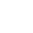 Становление личности ученика происходит, прежде всего, на уроке. Поэтому учитель старается повысить интерес к учению на каждом этапе урока через индивидуальную, самостоятельную, групповую работу, дифференцированный подход, игру, создание ситуации успеха на уроке. Задания и материал подбирать так, чтобы он был доступен  по изложению, красочно оформлен, имел элементы занимательности, состязательности, содержал сведения и факты, не выходящие  за рамки  учебных программ. 1. Предоставление частичной свободы выбора .2. Интерес и радость должны быть основными переживаниями школьнику в процессе обучения3. При обучении необходимо учитывать запросы, интересы и устремления детей.4. Самой мощный стимул в обучении «Получилось!!!» Отсутствие этого стимула, означает отсутствие смысла учебы. Нужно научить разбираться ребенка в том, что ему непонятно, начиная с малого. Одну большую задачу разбить на подзадачи так, чтобы ребенок смог самостоятельно их сделать. Если, ребенок в каком то виде деятельности достигнет мастерства, то внутренняя мотивация будет расти.5. Рост уверенности в себе, своих силах способствует усилению внутренней мотивации.6. Отмечайте достижения ребенка. Оценка его достижений поможет продолжить обучение. Например, список успехов может способствовать тому, чтобы он стал самостоятельным.7. Не наказывать за неудачу, неудача сама по себе является наказанием. Страх и напряжённость затрудняет процесс обучения. Неудачи снижают мотивацию.8. Для школьников важна сама личность учителя (очень часто даже скучный материал, объясняемый любимым учителем, хорошо усваивается).9. Правильно преподносить содержание учебного материала, чтобы это было интересно.10. Изменять методы и приемы обучения.11. По возможности стараться на уроке чаще обратиться к каждому ученику, осуществляя постоянную «обратную связь» – корректировать непонятное или неправильно понятое.12. Ставить оценку ученику не за отдельный ответ, а за несколько (на разных этапах урока) – вводить забытое понятие поурочного балла.13. Постоянно и целенаправленно заниматься развитием качеств, лежащих в основе развития познавательных способностей: быстрота реакции, все виды памяти, внимание, воображение.Основная задача каждого учителя – не только научить, а и развить мышление ребенка средствами своего предмета.14. Стараться, когда это возможно, интегрировать знания, связывая темы своего курса как с родственными, так и другими учебными дисциплинами, обогащая знания, расширяя кругозор учащихся.15. Всеми возможными способами пробуждать в учениках интерес к учебе – быть самим интересным, сделать интересными методы преподнесения информации и сделать интересной свою дисциплину.16. Игра является мощным стимулом интереса к окружающей жизни. Казалось бы, игра — дело лишь маленьких детей. Но практика показывает, что это не так. Наибольшую эффективность игровая мотивация показывает в среднем школьном возрасте. Младшие более управляемы, старшие — взрослее и целеустремленнее. Средний же возраст как раз и надо цеплять чем-то азартным и вдохновенным. Различные возрасты диктуют совершенно различные игры. Связано это с теми новообразованиями, которые формируются в психике человека по мере взросления. Игры младшего возраста более линейны, младшего среднего — командные, старшего среднего — подразумевают яркую реализацию в личных поступках, в старших классах становится важным отыгрыш и реконструкция незнакомых образов, интересные и необычные модели действительности. Каждый возраст находит в игре свое, и в целом игровая деятельность оказывает огромный эффект в деле формирования личности человека, его знаний и мышления.17. Создание ситуации успеха, через выполнение заданий посильных для всех учащихся, изучение нового материала с опорой на старые знания.18. Положительный эмоциональный настрой, через создание на уроке доброжелательной атмосферы доверия и сотрудничества, яркую и эмоциональную речь учителя.19. Рефлексия, через оценку собственной деятельности и деятельности других, оценку результата деятельности, вопросы, требующие многовариантных ответов (например, «почему было трудно?», «что открыли, узнали на уроке?» и т.д.).20. Занимательность, необычное начало урока, через использование музыкальных фрагментов, игровые и соревновательные формы, юмористические минутки.21. Включение учащихся в коллективную деятельность, через организацию работы в группах, игровые и соревновательные формы, взаимопроверку, коллективный поиск решения проблемы, приём «метод проб и ошибок», оказание учащимися помощи друг другу.22. Необычная форма преподнесения материала.23. Сотрудничество на уроке, через совместное решение проблемы и разрешение противоречий, эвристическую беседу, учебную дискуссию, выделение существенных признаков предметов, классификацию, обобщение, моделирование.24. Стимулирование деятельности, через оценку, благодарность, словесное поощрение, выставку лучших работ, оказание учителем незначительной помощи, усложнение заданий.25. Выяснить, что является причиной низкой мотивации учеников: неумение учиться или ошибки воспитательного характера. После этого поработать с проблемными сторонами.26. В деле повышения интереса ребенка к учебному процессу очень важен контакт с ребенком и доверительная атмосфера.27. Создание атмосферы энтузиазма, оптимизма и веры детей в свои способности и возможности.28. Применяйте новые информационные технологии.29. Игра является самым сильным мотивирующим фактором, который удовлетворяет потребность школьников в новизне изучаемого материала и разнообразии выполняемых упражнений. Игра, а именно, ролевая игра дает широкие возможности для активизации учебного процесса.30. Уважайте личность каждого ребенка.
Памятка учителю.Что необходимо учитывать?не только учебные достижения ученика, но и его здоровье, семейные трудности, условия быта и другие объективные факторы, влияющие на формирование личности ребенка.трудности адаптации школьника в переходные периоды.индивидуальные личностные особенности ученика.Что необходимо грамотно осуществлять?Отслеживание хода развития процессов обучения, воспитания.Процесс социализации ребенка в коллективе.Что поможет ребенку учиться успешнее?Психолого-педагогическая  поддержка  каждого ребенка.Ориентация на успех.Выбор личностно-ориентированных образовательных технологий.Наблюдение, руководство, коррекция динамики развития интеллекта, творческих способностей.Приобретение учениками прочных знаний с возможностью использования их в новых ситуациях.Формирование общих учебных умений и навыков.Сохранение имеющегося запаса здоровья школьников в процессе получения среднего образования.Рекомендации учителям-предметникамНеобходимо согласовать требования всех учителей-предметников.Учитывайте трудности адаптационного периода, возрастные особенности пятиклассников в выборе терминологии, подборе методических приемов.Создайте атмосферу доброжелательности, искренности, строить свои взаимоотношения с учащимися с учетом их индивидуальности, готовности к учебному общению. Уделяйте особое внимание организации учебного процесса: готовность к уроку (наличие необходимых учебно-письменных принадлежностей, порядок на парте);правильность оформления тетради, различных видов работ; требования к ведению дневника. Сделайте нормой единые дисциплинарные требования: начинать урок со звонком; готовиться к уроку на перемене;прививать культуру диалога, не перебивать ни учителя, ни ученика; поднятая рука - это сигнал вопроса или ответа; отвечаем, выйдя из-за парты, для развернутого ответа выходим  .Урок заканчиваем со звонком, не задерживаем детей.Домашнее задание не оставляем на самый конец урока - его надо прокомментировать, дать инструкции по оформлению. Помните правило: домашняя работа должна приносить чувство удовлетворения ученику, стимулировать успех.Не перегружайте учеников излишними по объему домашними заданиями, дозируйте их с учетом уровня подготовки ученика, гигиенических требований возраста.Следите за темпом урока — высокий темп мешает многим детям усваивать материал. Учитель-предметник должен помнить, что урок в 5-м классе должен быть с частой сменой видов деятельности, включать физминутку. На уроках не должна превышаться норма письма, на всех уроках главная общеучебная задача - формирование речевых, коммуникативных умений. Новые виды учебной деятельности должны сопровождаться четкими инструкциями.Особое внимание на всех уроках уделять развитию поэтапно навыков работы с текстом.Ученики должны знать свои права и обязанности, правила поведения в кабинетах, правила по технике безопасности, правила дежурных.Ежедневно в конце учебного дня проверяйте наличие задания на следующий день.Задача учителя - знать затруднения в усвоении учебного материаласвоевременно прийти на помощь.На заседаниях методических объединений, классных и общешкольных совещаниях выработайте единые требования к учащимся (соблюдайте единый орфографический режим, критерии оценок).Развивайте общие учебные умения и навыки, учите ребят правильно учиться.Налаживайте эмоциональный контакт с родителями учащихся.Никогда не используйте оценку как средство наказания ученика. Оценка достижений должна быть ориентацией на успех, способствовать развитию мотивации к учению, а не ее снижению.Замечайте положительную динамику в развитии каждого отдельного ученика (нельзя сравнивать «Машу с  Петей», можно — «Петю вчерашнего и сегодняшнего»).Развивать рефлексивные умения учащихся — умения смотреть на себя «со стороны», «чужими глазами»; совершенствовать навыки самоконтроля и самооценки, постепенного приближения к объективной, адекватной самооценке. Использовать метод совместных (учитель-ученик; ученик — другие ученики) оценок собственных достижений школьника, возможностей и перспектив его развития.Развивайте навыки самоконтроля, умение оценивать свою работу и работу класса. Не бойтесь признать свои ошибки. Постоянно анализируйте все плюсы и минусы в своей работе.Разнообразьте методику работы в группах, в парах, индивидуально.Не создавайте психотравмирующих ситуаций при выставлении оценок за контрольные работы, за четверть и т. д., выставляйте оценки не формально, а с учетом личностных особенностей и достижений каждого ученика.Наряду с оценкой чаще используйте положительные оценочные суждения («молодец, хороший ответ, справился» и т. д.).Используйте систему поощрений, а именно: фотографии лучших учеников, грамоты, благодарности родителям (письменные, устные), положительные записи в дневнике.Поддерживайте обязательно связь с классным руководителем, узнавайте о проблемах ребенка, его здоровье, семейных отношениях.Не допускайте педагогического манипулирования.В течение первого месяца (сентябрь) обучения используйте «бездвоечное» обучение.Грамотно используйте дневник учащегося для связи с родителями.Учитывайте в планировании учебной работы динамику умственной работоспособности пятиклассника в течение дня, недели.Учитывайте индивидуальные психологические особенности ребенка: темперамент и связанные с ним «врабатываемость», темп, переключение, особенности внимания, двигательная активность и т. д.Помните, идя в класс к пятиклассникам, Вы идёте на урок к детям.Объясняя новый материал, не торопитесь, повторите лишний раз.Опирайтесь в работе с детьми на реальные их знания, умения и навыки, а не прописанные в учебниках.Создавайте ситуации успеха на уроках, чтобы дети не боялись у Вас отвечать и поверили в себя и свои силы.Корите ребёнка за реально совершённый в данный момент проступок, не вспоминая былое и не давая негативного прогноза на будущее.Будьте с детьми вежливыми.Вызывайте к доске по именам и только в хорошем расположении духа.Не используйте вызов к доске или письменную проверку знаний как средство поддержания дисциплины.Успокойте ребёнка перед проверкой знаний, обнадежьте его на хороший результат.Вызывая к доске сначала проговорите задание, а потом вызывайте ребёнка, чтобы у него в голове появился план ответа. Дайте время сосредоточиться на ответе и успокоиться.Вызвав ребёнка к доске дайте, ему высказаться, не сбивайте его замечаниями, не имеющими отношения к объясняемому материалу.Вызвав ребёнка к доске и дав ему, задание для выполнения — отойдите, не «стойте над душой», не смущайте ребёнка своей непосредственной близостью к нему.Пресекайте попытки других детей посмеяться над неудачным ответом одноклассника.Когда ребёнок отвечает у доски, избегайте телесного контакта с ребёнком (погладить по голове или руке) - это сбивает их с мысли и не даёт сосредоточиться.Если ребёнок допустил ошибку, вызовите ему на помощь кого-либо из одноклассников—вдвоём у доски веселее и учитель не так серьёзен.Сообщать заранее критерии оценки качества знаний по вашему предмету, (в начале урока, а не после ответа у доски).Не забывайте: «Ученик и учитель - союзники. Обучение должно быть бесконфликтным».РекомендацииЧто необходимо учитывать педагогам, чтобы процесс обучения, воспитания и развития шел более равномерно, последовательно и эффективно? 
- Учитывать не только учебные достижения ученика, но и его здоровье, семейные трудности, условия быта и другие объективные факторы, влияющие на формирование личности ребенка. 
- Учитывать трудности адаптации школьника в переходные периоды.- Учитывать индивидуальные личностные особенности ученика.Что необходимо грамотно осуществлять? - Отслеживание хода развития процессов обучения, воспитания. - Процесс социализации ребенка в коллективе.Что поможет ребенку учиться успешнее?- Психолого-педагогическая поддержка каждого ребенка. - Ориентация на успех. - Выбор личностно-ориентированных образовательных технологий.- Наблюдение, руководство, коррекция динамики развития интеллекта, творческих способностей. 
- Приобретение учениками прочных знаний с возможностью использования их в новых ситуациях. 
 - Формирование общих учебных умений и навыков.- Сохранение имеющегося запаса здоровья школьников в процессе получения среднего образования. 

Рекомендации классным руководителям 5-х классов.Классный руководитель — очень значимая фигура в образовательном процессе. Жаль, если его функции - лишь добавка к неполной педагогической нагрузке. От классного руководителя всецело зависит микроклимат в классном коллективе, во многом — результаты учебной деятельности. 
Если классный руководитель сам имеет коммуникативные трудности, ему будет сложно налаживать контакты и с детьми, и с педагогами, и с родителями. Если он не является учителем по специальности, ему будет нелегко отслеживать учебный процесс, влиять на него с учетом интересов учащихся и пожеланий их родителей.Если классный руководитель - лишь равнодушный исполнитель своих прямых функциональных обязанностей,  не «болеет» за каждого ученика душой, то кто тогда подумает о перегрузках, позаботится о сохранении здоровья ученика, побеспокоится о развитии способностей и привлечении всех потенциальных возможностей каждого ребенка, сделает все от него зависящее, чтобы развитие классного коллектива и каждого ученика в нем шло не по наклонной, не по прямой, а по возрастающей?
1. На первом родительском собрании необходимо представить новых учителей, способствовать установлению контакта родителей с ними.2. Поддерживайте контакт с родителями учащихся (встречи, письма, телефонные звонки и т. д.). 
3. Постоянно поддерживайте контакт со школьным  психологом и социальным педагогом. 
4. Помогите новым ученикам запомнить имена и фамилии одноклассников и Ф.И.О. учителей-предметников (можно использовать визитки, таблички с именем, которые ставятся на парту на каждом уроке).6. Познакомьтесь с условиями проживания ребенка, взаимоотношениями в семье, здоровьем ребенка (по медицинской карте ребенка).7. Осуществите грамотное рассаживание детей в классе с учетом их индивидуальных особенностей, психологической совместимости, здоровья, пожеланий родителей.
Рекомендации учителям-предметникам.1. Учитывайте трудности адаптационного периода, возрастные особенности пятиклассников в выборе терминологии, подборе методических приемов.2. Не перегружайте учеников излишними по объему домашними заданиями, дозируйте их с учетом уровня подготовки ученика, гигиенических требований возраста.3. Следите за темпом урока — высокий темп мешает многим детям усваивать материал. 
4. Налаживайте эмоциональный контакт с обучающимися в классе.5. На заседаниях методических объединений, классных и общешкольных совещаниях выработайте единые требования к учащимся (соблюдайте единый орфографический режим, критерии оценок). 
6. Развивайте общие учебные умения и навыки, учите ребят правильно учиться.7. Налаживайте эмоциональный контакт с родителями учащихся.8. Никогда не используйте оценку как средство наказания ученика. Оценка достижений должна быть ориентацией на успех, способствовать развитию мотивации к учению, а не ее снижению. 
9. Замечайте положительную динамику в развитии каждого отдельного ученика (нельзя сравнивать «Машу с Петей», можно — «Петю вчерашнего и сегодняшнего»).10. Развивайте навыки самоконтроля, умение оценивать свою работу и работу класса. Не бойтесь признать свои ошибки. Постоянно анализируйте все плюсы и минусы в своей работе. 
11. Разнообразьте методику работы в группах, в парах, индивидуально.12. Не создавайте психотравмирующих ситуаций при выставлении оценок за контрольные работы, за четверть и т. д., выставляйте оценки не формально, а с учетом личностных особенностей и достижений каждого ученика.13. Наряду с оценкой чаще используйте положительные оценочные суждения («молодец, хороший ответ, справился» и т. д.).14. Используйте систему поощрений, а именно: фотографии лучших учеников, грамоты, благодарности родителям (письменные, устные), положительные записи в дневнике.15. Поддерживайте контакт с классным руководителем, узнавайте о проблемах ребенка, его здоровье, семейных отношениях.16. Не допускайте педагогического манипулирования.17. В течение первого месяца обучения (сентябрь) используйте «бездвоечное» обучение.
18. Грамотно используйте дневник учащегося для связи с родителями.19. Учитывайте в планировании учебной работы динамику умственной работоспособности пятиклассника в течение дня, недели.20. Учитывайте индивидуальные психологические особенности ребенка: темперамент и связанные с ним «врабатываемость», темп, переключение, особенности внимания, двигательная активность и т.д. 

Данные рекомендации разработаны на основании пожеланий педагогам среднего звена от педагогов начальной школы и учеников пятых классов.• Помните: идя в класс к пятиклассникам, Вы идёте на урок к детям. 
• Объясняя новый материал, не торопитесь, повторите лишний раз.• Опирайтесь в работе с детьми на реальные их знания, умения и навыки, а не на прописанные в учебниках. 
• Создавайте ситуации успеха на уроках, чтобы дети не боялись у Вас отвечать и поверили в себя и свои силы.• Корите ребёнка за реально совершённый в данный момент проступок, не вспоминая былое и не давая негативного прогноза на будущее.• Будьте с детьми вежливыми.• Вызывайте к доске по именам и только в хорошем расположении духа.• Не используйте вызов к доске или письменную проверку знаний как средство поддержания дисциплины. 
• Успокойте ребёнка перед проверкой знаний, обнадежьте его на хороший результат. 
• Вызывая к доске, сначала проговорите задание, а потом вызывайте ребёнка, чтобы у него в голове появился план ответа. Дайте время сосредоточиться на ответе и успокоиться.• Вызвав ребёнка к доске, дайте ему высказаться, не сбивайте его замечаниями, не имеющими отношения к объясняемому материалу.• Вызвав ребёнка к доске и дав ему задание для выполнения, отойдите, не «стойте над душой», не смущаёте ребёнка своей непосредственной близостью к нему.• Пресекайте попытки других детей посмеяться над неудачным ответом одноклассника.• Когда ребёнок отвечает у доски, избегайте телесного контакта с ребёнком (погладить по голове или руке) - это сбивает их с мысли и не даёт сосредоточиться.• Если ребёнок допустил ошибку, вызовите ему на помощь кого-либо из 
одноклассников - вдвоём у доски веселее и учитель не так серьёзен.• Сообщать заранее критерии оценки качества знаний по вашему предмету (в начале урока, а не после ответа у доски).• Классные руководители, уделяйте своим детям хотя бы 5-10 минут в день, даже если в этот день Вы у них ничего не проводите; просто подойдите, навестите их и поприветствуйте.Адаптация леворукого ребенка в школе.Леворукость – это не болезнь, не результат ошибок педагога, это один из вариантов нормального развития организма, который часто зависит от врожденных генетических особенностей строения мозга ребенка. Ни в коем случае не переучивайте ребенка. Переучивая леворукого ребенка на правую руку, можно сформировать невроз: беспокойный сон, снохождение, тики, навязчивые движения, заикание, энурез. У ребенка может сформироваться чувство ущербности, комплекс неполноценности, неумение общаться с людьми и т. п.Для повышения эффективности обучения леворуких детей необходимо как можно чаще обращаться к возможностям правого полушария, учитывая их большую скорость и эмоциональность восприятия, обобщенность, целостность, образность, вовлечение непроизвольной памяти. Необходимо включать в учебный процесс манипулирование с макетами и моделями. Можно активизировать возможности правого полушария, используя всякого рода схемы. При обучении леворукие больше ориентируются  на чувственные ощущения (зрительные, осязательные и т. д.), а не на речь. Для лучшего понимания материала им требуется опора на предмет, рисунок, наглядное пособие. Для леворуких трудна работа в больших группах при жестко регламентированных условиях и строгом соподчинении. Им необходима собственная инициатива и интуиция, индивидуальная работа, когда нет жесткого регламента, строгого подчинения.Уважаемые педагоги!             Помните, что гиперактивность — это не поведенчесая проблема, не результат плохого воспитания, а медицинский и нейропсихологический диагноз, который может быть поставлен только по результатам специальной диагностики.            Проблему гиперактивности невозможно решить волевыми усилиями, авторитетными указаниями и убеждениями.Гиперактивный ребенок имеет нейрофизиологические проблемы, справиться с которыми самостоятельно не может. Дисциплинарные меры воздействия в виде постоянных наказаний, замечаний, окриков, нотаций не приведут к улучшению поведения ребенка, а, скорее, ухудшат его. Эффективные результаты коррекции синдрома дефицита внимания и гиперактивности достигаются при оптимальном сочетании медикаментозных и немедикаментозных методов.            Школьная программа коррекции гиперактивных детей должна опираться на когнитивную коррекцию, чтобы помочь детям справиться с трудностями в обучении. Рекомендации педагогам по работе с гиперактивными детьми 1.      Игнорировать вызывающие поступки ребенка.2.      Поощрять его хорошее поведение.3.      Во время уроков целесообразно ограничить до минимума отвлекающие факторы.4.      Выбор места за партой для гиперактивного ученика – в центре класса напротив доски.5.      Предоставить возможность быстрого обращения за помощью к учителю в случаяхзатруднений.6.      Занятия для него должны строиться по четко распланированному стереотипному распорядку.7.      Гиперактивному ученику рекомендуется пользоваться специальным дневником иликалендарем.8.      Задания, предлагаемые на уроках, учителю следует писать на доске.9.      На определенный отрезок времени дается лишь одно задание.10.    Если ученику предстоит выполнить большое задание, то оно предлагается ему в видепоследовательных частей, и учитель периодически контролирует ход работы над каждой из частей,внося необходимые коррективы.11.    Во время учебного дня предусматриваются возможности для двигательной «разрядки»:занятия физическим трудом, спортивные упражнения. ОТКРЫТОЕ ПИСЬМО ГИПЕРАКТИВНЫХ ДЕТЕЙ К УЧИТЕЛЯМ ДОРОГИЕ УЧИТЕЛЯ!!! Чтобы Вам было легче с нами жить, а мы Вас любили:1.     Не загружайте нас скучной и нудной работой. Больше жизни! Больше динамики! Мы все можем!2.     Не вздумайте давать нам длинных инструкций! На пятнадцатом слове нас больше интересуеткакого цвета носки у соседа, чем ваша поучительная речь. Говорите конкретно, по делу, не болеедесяти слов.3.     Не требуйте от нас, чтобы мы были одновременно внимательными, аккуратными и усидчивыми.Это выше наших сил!4.     А вообще – запомните: похвала и порицание действует на нас сильнее, чем на других.«Домашняя работа как средство повышения успеваемости и интереса к учению»         Несмотря на простое название тема сложна. Я считаю, что правильное её понимание необходимо каждому учителю.         Домашние задания играют большую роль в жизни каждого школьника. Задача учителя- научить детей самостоятельно выполнять домашние задания, учить овладевать навыками умственной работы, необходимыми им не только для учения, но и для практической деятельности в настоящем и будущем.          «Научить ребят самостоятельно работать совершенно необходимо, -говорила Н.К.Крупская, -человек, который не умеет сам учиться, а лишь усваивает то, что ему говорит учитель, который умеет ходить лишь на поводу, мало на что годен. Нам надо учить поколение самостоятельно овладевать знаниями».            С переходом школы на новые учебные программы повысились требования к выполнению домашних заданий, к самоподготовке. Ведь знания, полученные на уроке, закрепляются и совершенствуются во время выполнения домашних заданий. А потому выполнение учеником домашней работы- очень важное звено в процессе получения новых знаний.            Если ученик не работает дома, то даже при самой активной работе в классе он не получит глубоких и прочных знаний. Мало того, систематическое невыполнение домашних заданий ведет к утрате знаний, к забыванию фактов и навыков. Ученик теряет ту базу, которая является отправной для получения новых знаний. Его активность на уроке падает, новое усваивается с трудом и постепенно он попадает  в число отстающих учеников.            Почему некоторые ученики не выполняют домашние задания?            Одна из причин- недостаточный инструктаж учителя. «Под звонок» называются номера примеров и задач, а пояснения к ним не даются.  Дети в этих случаях, как правило, заданное на дом  записывают наспех, не вдумываясь в то, что предстоит сделать. Разумеется, дома кто-то из ребят сам сообразит и сделает, кому-то помогут родители или более сообразительные товарищи. А кто-то, оказавшись лицом к лицу с непонятным заданием, так и не выполнит его. Не выполнит раз, другой, третий… Вот один из вариантов того, как начинается запущенность, зарождается неуспеваемость.            На собственном опыте я убедилась в том, что неверная методика объяснения домашнего задания приводит к неправильному выполнению или вовсе невыполнению. Первым необходимым условием, которое должен выполнять каждый учитель, является проверка записи учениками класса домашнего задания. Сделать это нетрудно.           Когда лучше записывать домашнее задание? Как добиться того, чтобы все до единого в классе выполнили работу и пришли на другой день с подготовленным домашним заданием?          Домашнее задание можно задать сразу после названия темы урока, нацелив таким образом всех учащихся для правильного усвоения материала в классе, который потом дома будет использован при подготовке домашнего задания. Возможно задать домашнее задание и в середине урока, когда идет закрепление материала урока.- Дома вы будете выполнять упражнение № 300-Прочитайте задание к нему- Что у вас вызывает затруднение?          А далее на уроке идет тренировка в выполнении учащимися наиболее трудной части задания на другом материале, предложенном учителем. Так учитель заставляет ученика поверить в свои силы.         Детям можно дать задание и в конце урока, но обязательно до подведения итога урока. Это задание творческого характера, обсуждение которого в начале или середине урока отвлекло бы учеников от главной темы урока.         Другой причиной невыполнения домашнего задания является непосильность его.  Ученик не знает, как подойти к решению задачи. Часто задача, выполненная в классе, уж очень  не похожа на домашнюю. Непосильные задания подрывают веру ученика в свои силы, убивают интерес к предмету и , тем самым, становятся причиной, порождающей неуспеваемость. Отсюда следует вывод: давать задания, используя материал учебника, хорошо усвоенный детьми.        Во II классе дети знакомятся с уравнениями сложного типа. Нельзя после первого  урока по этой теме  дать детям решить самостоятельно уравнение дома. Ведь лучше предупредить  ошибку в классе, чем исправлять ошибку, допущенную дома. Всем известно, что дети обратятся за помощью к родителям, а те начнут переучивать их на свой лад, по своему умению. И только тогда, когда убедишься, что большая часть ребят усвоила тему, возможно дать им самостоятельно решить уравнение дома. А с остальными ребятами вести дополнительную индивидуальную работу до тех пор, пока данная тема не будет усвоена учеником. Это вовсе не значит, что хорошо успевающему ученику надо ждать, когда усвоит тему весь класс. Таким детям следует дать  индивидуальное задание.(творческого, развивающего характера).         Но бывает и так, что ученик подготовлен к выполнению домашней работы, способен  выполнить более трудное задание, но не желает работать дома и приходит с невыполненным  заданием. В начальной школе такие случаи редки, но если они и бывают, то здесь вина учителя:Не заинтересовал ученика своим предметомВозможно, домашние условия не позволяют ученику плодотворно работатьУ ученика отсутствует чувство ответственностиНет контроля со стороны родителей      На активизацию домашней работы учащихся большое влияние оказывает методика проверки выполнения домашней работы. Проверка может быть разнообразной, как и разнообразны домашние задания. От характера заданий зависит и форма их проверки.  Следует помнить, что домашняя работа, если она дана по материалу, недавно изученному на уроке, на следующий день должна обязательно проверяться в классе.  Проверка носит обучающий характер. Оценивая индивидуальную работу каждого ученика, мы имеем возможность выявить характерные ошибки каждого из них создать статистику ошибок всего класса, что в дальнейшем позволит скорректировать работу учителя в нужном направлении. Оценивая работу детей, тем самым мы оцениваем свою работу, то есть здесь осуществляется та самая обратная связь, которая позволяет найти оптимальную методику преподавания того или иного вопроса. Однако необходимо помнить, что к оценке работы учеников надо подходить дифференцированно, то есть учитывать всё: характер, способности ребёнка, домашние условия.            Причина неуспеваемости может заключаться в неумении работать самостоятельно. Самостоятельное выполнение любого задания требует прежде всего, чтобы ребенок умел правильно и быстро подготовить рабочее место так, чтобы все необходимое для занятий было удобно расположено и на столе не было ничего лишнего. У школьника должна быть выработана привычка поддерживать на столе нужный порядок в течение всей работы.            Важно, чтобы ученик умел заранее продумать ход предстоящей работы: определить в каком порядке следует готовить уроки по разным предметам, разобраться в чём смысл и какова цель  каждого задания, наметить наиболее рациональный путь его выполнения, а затем действовать в соответствии с этим планом.             Необходимо также уметь проверить выполненное задание, найти и исправить ошибки, разобраться, какие причины привели к этим ошибкам.              Наконец, самостоятельная работа требует умения экономно расходовать рабочее время.              Всему этому детей надо учить, учить не только потому, что иначе школьник не сможет в будущем самостоятельно приобретать знания, но и потому, что без этих умений он не в состоянии собственными силами выполнить заданные на дом уроки.              А потому с первых дней пребывания ребенка в школе учителя начальных классов должны прививать навыки, необходимые им для самостоятельной работы.              Особенно благоприятные условия имеются для обучения самоподготовке в группах продленного дня. Именно здесь дети должны приобрести нужные умения при выполнении самостоятельной работы.               В помощь ученикам учителя должны создавать памятки- советы, как организовать выполнение домашних заданий; как решать задачу; как работать над ошибками и т. п.               На родительских собраниях нужно знакомить родителей с приемами обучения выполнения домашней работы.                Научить ребят хорошо выполнять домашнюю учебную работу- это одно из важных средств повышения успеваемости и интереса к учению.             Рекомендации к планированию домашних заданийВ полной мере использовать весь материал учебника, не пренебрегая заданиями к каждому виду работыСистематически учить правильно выполнять задания к каждому упражнениюПланировать подобные домашним упражнениям, задачам задания для самостоятельной работы в классеРазнообразить домашние задания привлечением различных источников (словарей, книг по чтению, статей, Интернет-ресурсов)Включать в домашнюю работу задания с элементами творчестваВ задания по математике, русскому языку включать составление ребусов, шарад, викторин, занимательных квадратовДля слабых учащихся составлять индивидуальные задания на карточках